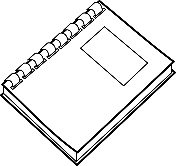 Progress at School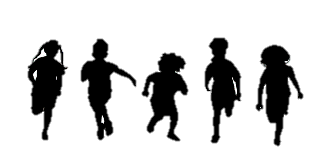  Success.I want my future to look like this			My Future                       When things go wrong I tend to……..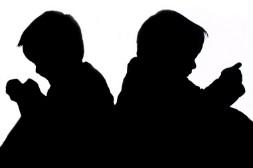 TransitionI Compassion Courage Hope Integrity Justice Resilience Respect Responsibility WisdomCircle the score which you honestly feel most applies to you.Use a score system from 1-5 for each value where 1= Strong and obviously shown in most situations2= Often shown in a variety of situations3= Sometimes shown in different situations4= Occasionally shown in some situations5= Rarely shown in most situations.Compassion:     I show care, empathy and concern for others. I can work co-operatively with other people.1                2                  3               4              5Courage:          I am willing to try new things, take risks and dare to be different.1                2                  3               4              5Hope:          	  I have a positive outlook, I trust and belief in myself as well as others1                2                  3               4              5 Integrity:    	  I am honest and trustworthy, I always tell the truth. 1                2                  3               4              5Justice:  	 I have a sense of fair play, I can stand up for what is right even against popular opinion.1                2                  3               4              5Resilience:   	 I can keep going when things get tough. I do not give up.1                2                  3               4              5Respect:    	 I respect everyone, I am willing to listen even if I disagree with others. I follow rules and am polite.1                2                  3               4              5Responsility:      I can accept responsibility for my mistakes, I can work independently and am willing to volunteer for tasks1                2                  3               4              5Wisdom      	I use reason, logic and creativity in my thinking, I can reflect upon experiences and               suggest a better course of action.1                2                  3               4              